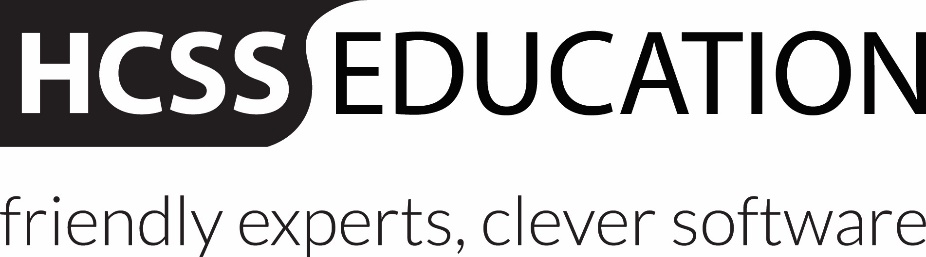 HCSS Accounting User ManualReceiptsReceiptsManual ReceiptTo create a Manual Receipt click on Receipts and Manual Receipts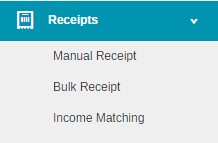 The following screen will open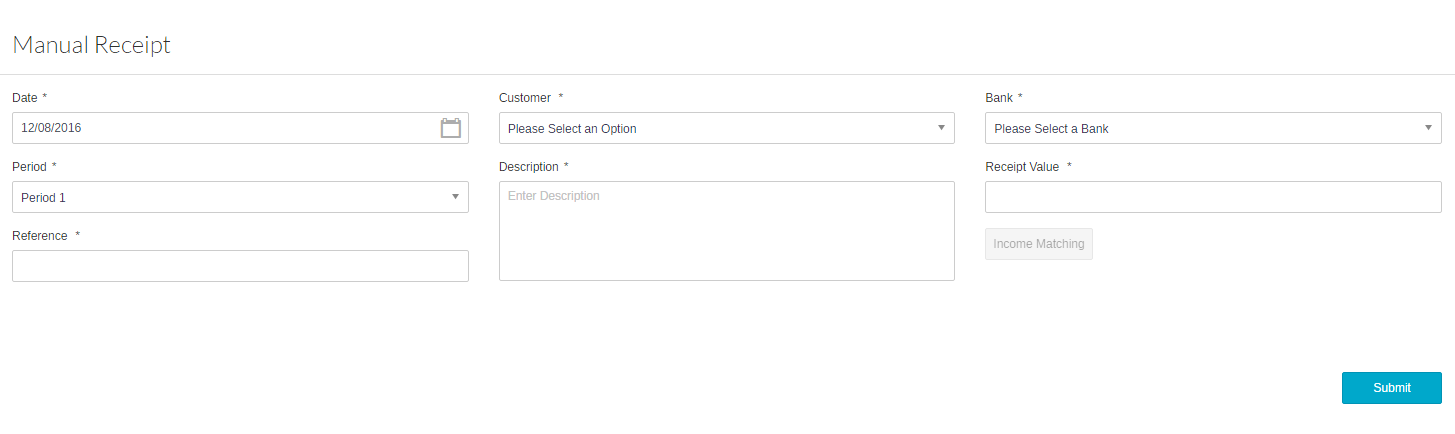 Enter the relevant information. Mandatory Fields are denoted with an *Click on income matching to match against the relevant invoice(s)  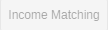 Note: only invoices/credit notes for the Customer selected in the Manual Receipt Screen will appear.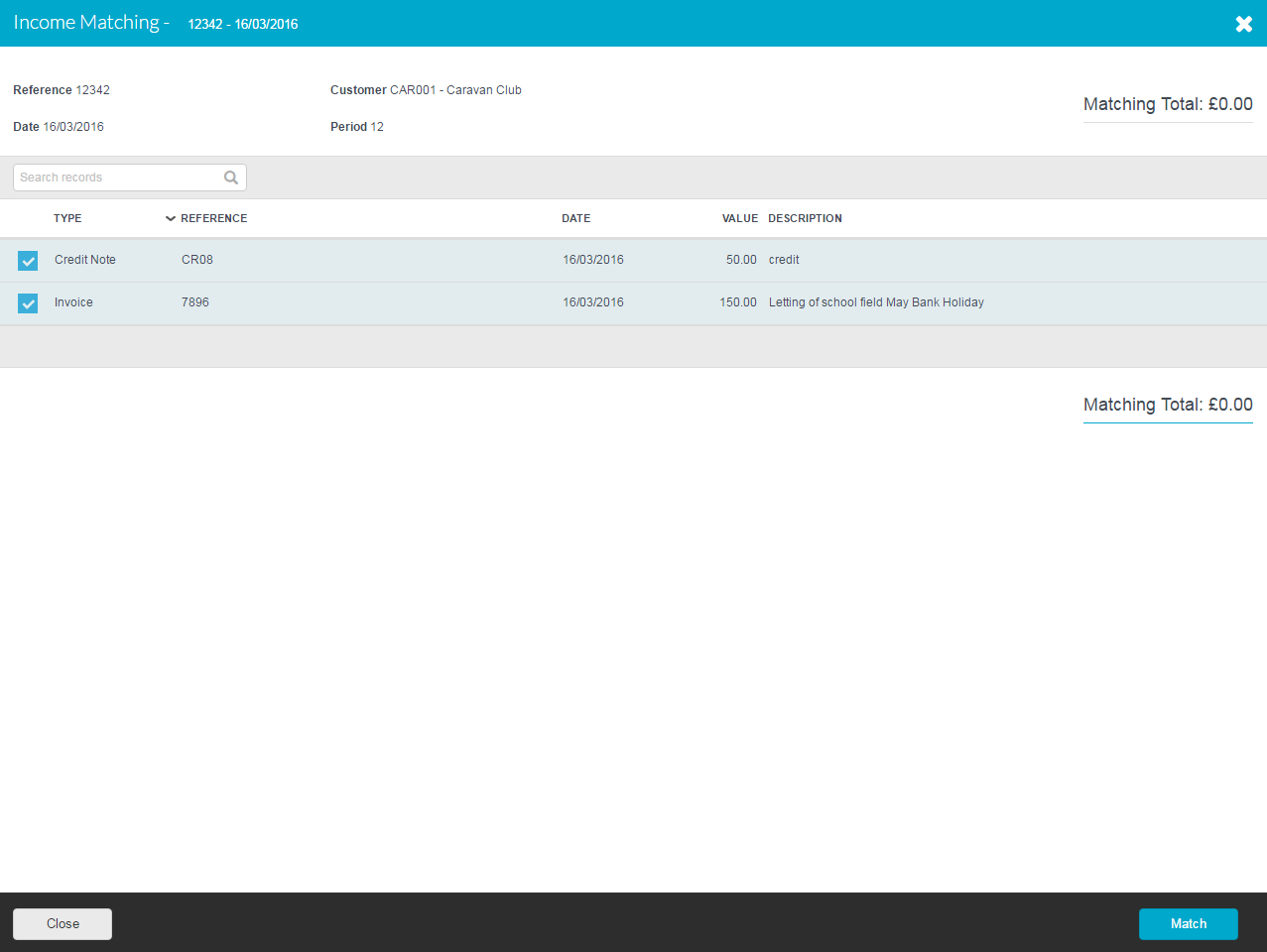 Select the relevant  invoices/credit notes – these should balance to zeroClick on Match this will take you back to the input screen.Click on Submit to post the ReceiptBulk ReceiptsTo use Bulk Receipts click on Receipts and Bulk ReceiptsThe following screen will appear: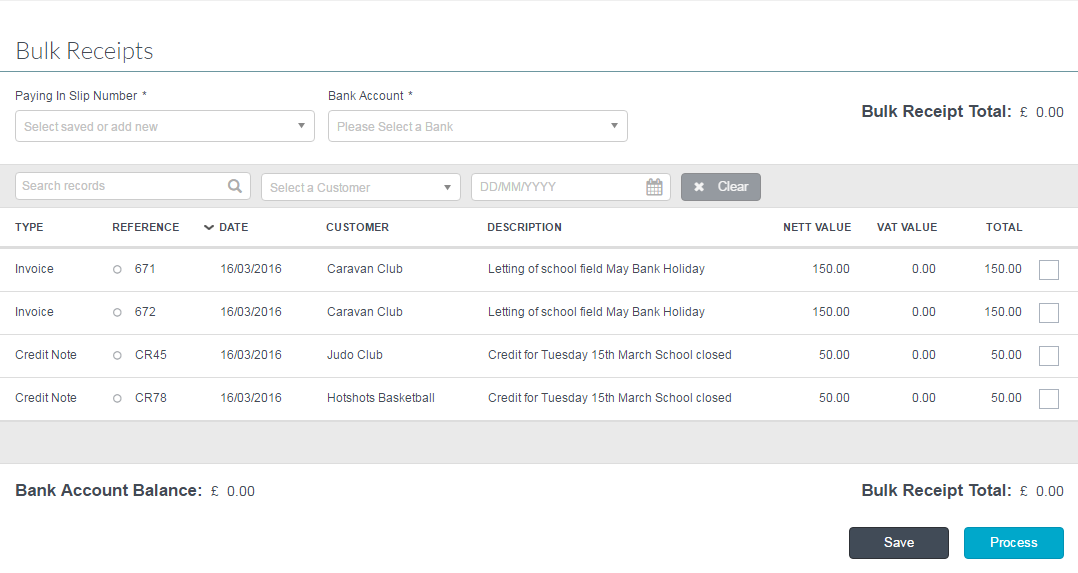 Select the relevant invoices and credit notes to be receipted by clicking in the Tick Box. A total will appear at the bottom of the screen.Click on Save to save the selections to return to at a later time (these will not be posted)Click Process to post the Bulk Receipt.Income Matching Income Matching allows the System Manager to match a receipt against invoices and credit notes or to unmatch a receipt from an Invoice if the receipt has not been accepted by the BankTo use Income Matching click on Receipts and Income Matching The following screen will appear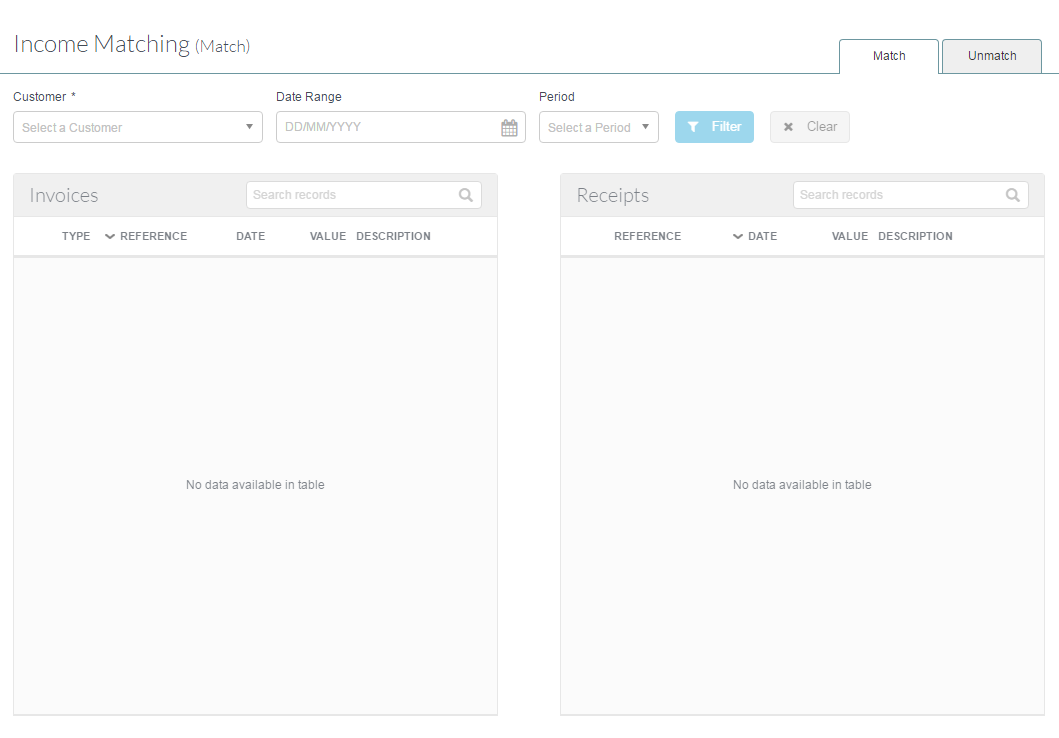 Enter a Customer (mandatory), date range or period and click on 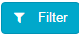 The following screen will appear: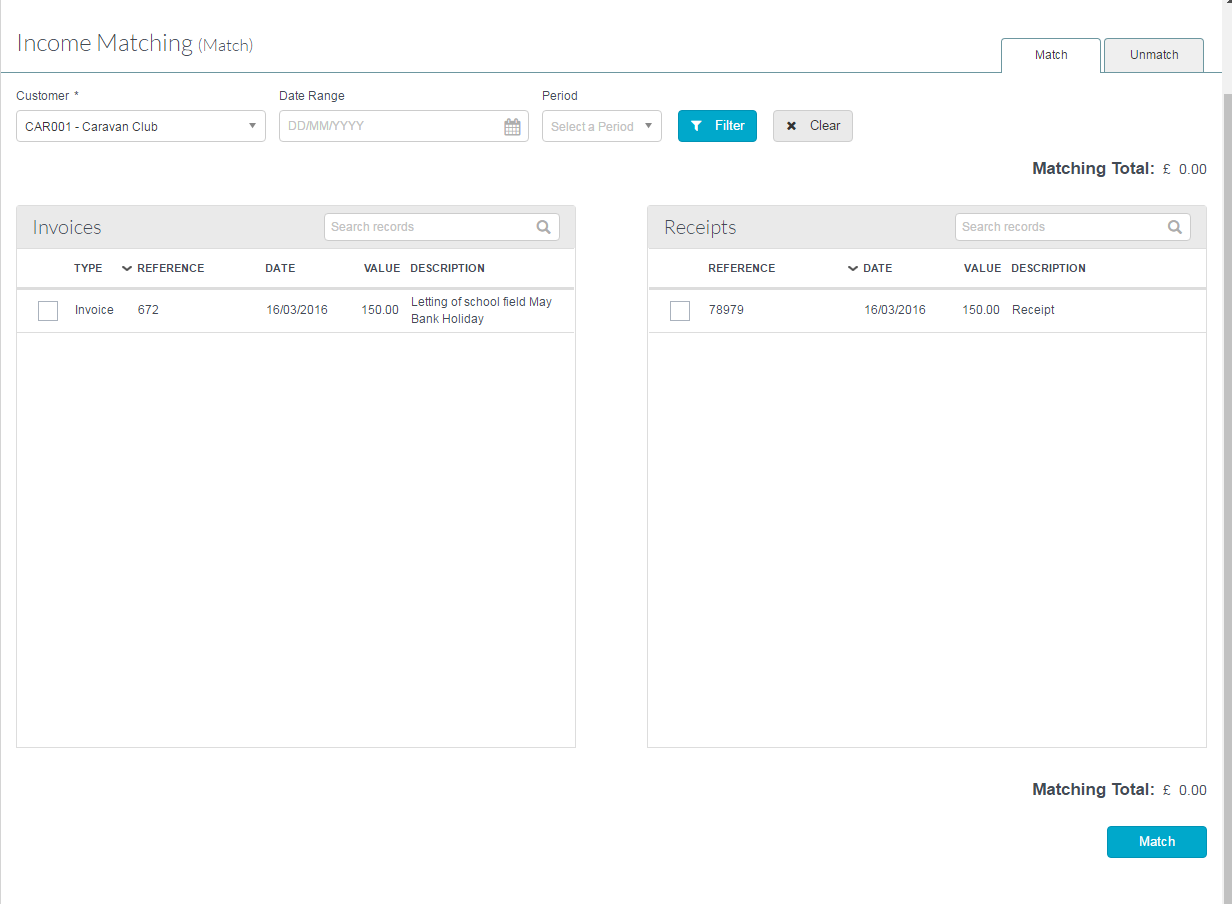 Tick the receipt and the invoices that you wish to match and click on 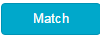 Note: The match cannot take place until the Matching Total balances to zero.To unmatch a receipt and an invoice(s) click on the Unmatch tab in the Income Matching screenSelect a Customer (mandatory), period, date range or reference and click on The following screen will appear: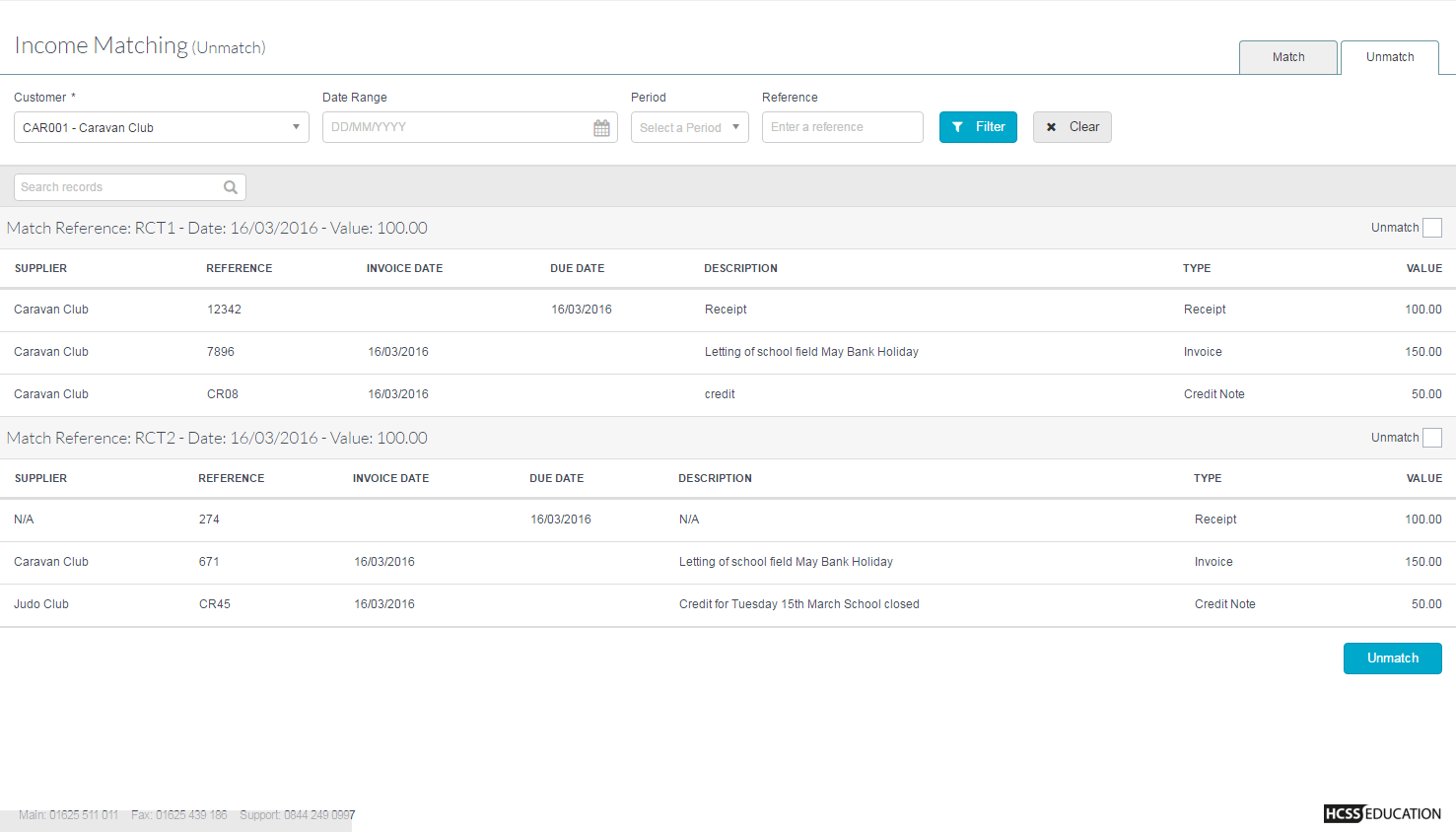 Tick the match you want to unmatch and click on. The invoice will be available to receipt again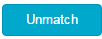 Note: The invoice and or receipt will need to be reversed or rematched.Date Enter the date of receiptCustomerEnter the customer using the pick listBankEnter the bank using the pick listPeriodEnter the periodDescriptionEnter a description for the receiptReceipt AmountEnter the receipt amountReferenceEnter the Reference for audit trailPaying In Slip NumberEnter the reference number for the Bulk ReceiptOr select a previously saved receiptBank AccountEnter the Bank Account the money is paid into